My skills & professional career as well as be a good part of the -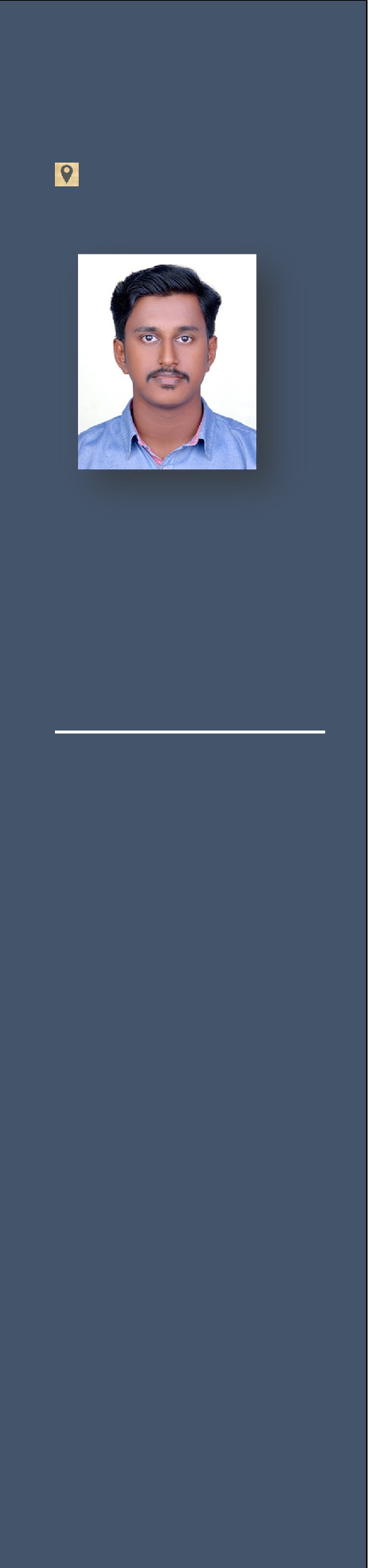 Kollam,Kerala,Indiaorganisatioin towards its growth plus.WORK EXPERIENCEWorking as SERVICE MECHANIC in Government Authorised Auto Mobile Workshop (Kollam,Kerala 2017--- present) .MECHANICAL ENGINEER GRADUATEFaisal-396860@gulfjobseeker.com PERSONAL DETAILSEDUCATIOINSKILLS  [As	a  Mechanical  Professional]Certificate Of Proficiency IN QA & QC .ASNT NDT LEVEL II In (RT, UT, PT, MpT) . Auto Cad level-2, 3D Modeling.Process piping & Quality Control.Certified  In (UNITED NDT TRAINING&INSPECTIOIN,AN ISO 9001:2008 Certified)PIPING INSPECTOREQUIPMENT INSPECTOR COACHING INSPECTOR WELDING INSPECTORGood in Documentation & flexible with all OS (IT aspirant). Team player, Time management,+ve Attitude,Sincere .ACADEMIC PROJECTS1 . NUMERICAL ANALYSIS OF INFLUENCE OF GEOMETRY OF PINFINS MICRO HEAT EXCHANGERS.(B.Tech).2.  A/C MAINTAINANACE & INSTALLATION(Diploma).-	---	---	---	---	---	---	---	--	---	---	---	---	---	---	----	---	---	---	---	---	---	----	---	---	---DECLARATIOINI hereby declare that all the information furnished above is true to the best of my knowledge.FiasalOBJECTIVE             FAISALWilling to work on an organisatioin where an opertunity to improveDate of Birth: 28-12-1993: 28-12-1993Sex: Male: MaleStatus:UnmarriedLanguages: English,Malayalam: English,MalayalamHindi,Tamil.B.Tech in Mechanical Engineering2014-2017SHM,Kadakkal,kollam,kerala(SCORE _First Class)Diploma in Mechanical Engineering2011-2014Government Polytechnic College,Ezhukone,Kollam,kerala(SCORE _First Class)